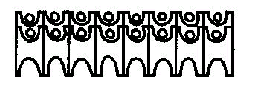 ———————————————————————KARLOVAC, VLADIMIRA NAZORA 10				 Ravnatelj ( telefon, fax): (047) 617-032,Računovodstvo  telefon:  (047) 611-726, fax: (047)617-031, Soc.radnik, med.sestra, psiholog: (047) 617-030,e-mail: korisnik201@mspm.hr                              IBAN:HR52 23900011100014340				                                              Matični br.: 03123464OIB: 85866981630		Ur.br.:34/2017Karlovac, 30.01.2017.g.						- DRŽAVNI URED ZA REVIZIJU					            - MINISTARSTVO ZA DEMOGRAFIJU,OBITELJ,                                                                             MLADE I SOCIJALNU POLITIKUPODACI O PRORAČUNSKOM KORISNIKURKP: 07091, MB: 03123464  CENTAR ZA PRUŽANJE USLUGA U ZAJEDNICI VLADIMIR NAZOR47000 KARLOVAC, Vladimira Nazora 10Razina:  11Razdjel: 102Djelatnost: 8790  ostale djelatnosti socijalne skrbi sa smještajemB I LJ E Š K EZa razdoblje od 01.01.2016.-31.12.2016.g.Bilješke uz BilancuAOP 002  Ukupna vrijednost nefinancijske imovine Indeks na AOP-u 002  je 99,1 s obzirom da ulaganja u imovinu bilo u smislu nove ili zamjene postojeće gotovo da nije niti bilo.Iz donacijskih sredstava za zamjenu postojeće opreme utrošeno je 14.483,00 kn .Procijenjena je donirana oprema (TV ) u iznosu od 3.000,00 kn.Rashodovana je oprema zbog neupotrebljivosti odnosno uništena nabavne vrijednosti 2.725,66 kn a koja je otpisana u cijelosti te nije imala sadašnje vrijednosti.Ispravak vrijednosti obračunat je po propisanim stopama Pravilnika o proračunskom računovodstvu i računskom planu i ukupne je vrijednosti  za 2016.g.143.292,80 kn što je knjiženo na teret izvora vlasništva.Tijekom godine nabavljen je sitan inventar u iznosu od 20.928,22 kn  , doniran i procijenjen  u iznosu od 300,00 kn. Rashodovan je u iznosu od 17.050,35 kn te isknjižen iz poslovnih knjiga , a novi u cijelosti otpisan stavljanjem u upotrebu.AOP 063  Financijska imovina Financijska imovina sastoji se od novaca na žiro računu, potraživanja i rashoda budućih razdoblja Stanje žiro računa na dan 01.01.2016. 159.444,03 knStanje žiro računa na dan 31.12.2016. 116.172,97 knSredstva na žiro računu čine:Sredstva viška prihoda za obvezu povratka u proračun u iznosu od…………… 25.092,18 knPrihod od kamata koje su obveza za povrat u proračun u iznosu od ………........     33,25 knVišak prihoda o donacija i pomoći u iznosu od …………………………………....83.321,34 knPomoći  od HZZ-a za stručno osposobljavanje (dop)…………….………………..7.726,20 kn Iskazana potraživanja čine:Potraživanja  prema HZZO-u  u iznosu od…………8.918,47Potraživanja za participacije korisnika ………………200,00Potraživanja od zaposlenika…………………………2.245,41Rashodi na cto 19 odnose se na plaću za prosinac 2016.g i obveze prema dobavljačima za isporučenu robu i usluge.AOP 	162, 165 ObvezeObveze iskazane na AOP-ima odnose se na obveze za zaposlene odnosno na plaću za prosinac 2016.g, u iznosu od 237.337  a ista je isplaćena u siječnju 2017.g.Osim toga na navedenim pozicijama iskazane su obveze za materijalne rashode.AOP 175  Ostale tekuće obvezeOstale tekuće obveze čine:Obveze povrata za neutrošena sred………………………………...25.092,18Obveza povrata uplaćenih kamata……………………………………..…33,25Obveza prema proračunu za isplaćena bolovanja na teret HZZO   8.918,47AOP 224, 233Na AOP-u 233 iskazan je višak prihoda poslovanja u iznosu od 88.493,31 knTe višak prihoda od nefinancijske imovine u iznosu od …………2.554,23 knVišak prihoda utvrđen je nakon obavljene  korekcije rezultataza kapitalne prihode i sučeljavanja manjka i viška po istim kategorijama i izvorima prihoda a u skladu sa Pravilnikom.AOP 245Izvan bilančni zapisi odnose se na imovinu ( stan) dobiven na korištenje na određeno vrijeme Od Državnog ureda za upravljanje državnom imovinom za potrebe stambene zajednice,TABLICE  Tablice danih zajmova i primljenih otplata ne prilažemo jer istih nemamo.Bilješke uz PR-RASAOP 001  Za razdoblje od 01.01.2016. do 31.12.2016. g ukupni prihodi iznose 4.324.074,48 kn te je indeks 100,1  i gotovo su identični ostvarenim u 2015.g.AOP 047  Prihodi ostvareni  od subjekata unutar proračuna odnose se na .Sredstva iz Ministarstva kulture za financiranje Zimske likovne kolonije i aktivnosti u svezi s njom tijekom godine , Grada Karlovca  i Županije sa istom namjenom .HZZ-o je uplatio 11.983 kn za stručno osposobljavanje ,tj.za plaćanje doprinosa .Kapitalna donacija dobivena je krajem godine od Županije i realizirat  će se tijekom 2017.g.AOP 	102  Prihodi ostvareni po posebnim propisima odnose se na prihod participacije i naplate toplog obroka zaposlenika.AOP 124  Prihodi donacija odnose se na tekuće donacije fizičkih osoba .Kapitalne donacije odnose se na procijenjenu doniranu opremu .AOP 127 Prihodi iz proračuna neznatno su veći u odnosu na proteklu godinu  i indeks je 101,9AOP 147 Rashodi poslovanja su u skladu sa prihodima iznose 101,7 indeks.AOP 148, 154  Rashodi za zaposlene  su veći u odnosu na proteklo razdoblje i to prvenstveno zbog isplate određenih prava zaposlenika po TKU- u i to regresa i božićnice. AOP 160,174, 184  Materijalni rashodi su manji u odnosu na proteklo razdoblje  ( indeks 93,6) zbog smanjenja broja korisnika na stalnom smještaju.Veći su oni materijalni izdaci koje je nemoguće u potpunosti predvidjeti kao održavanje zbog nepredvidljivih i neočekivanih kvarova .Na AOP- u 184 je indeks 152,1 jer se radi o troškovima u svezi stručnog osposobljavanja bez zasnivanja radnog odnosa.AOP 334 Rashodi za nabavu nefinancijske imovine odnose se na opremu nabavljenu iz sredstava donacija i procijenjenu doniranu.AOP 637  Višak prihoda i primitaka raspoloživ u slijedećem razdoblju odnosi se na sredstva donacija i pomoći koja će se koristiti prema namjeni ili iskazanoj potrebi.    Bilješke uz obrazac P- VRIO Obrazac nije popunjen jer nije bilo promjena kojih bi trebalo iskazati  Osoba za kontakt: Dubravka Grguraš                                   odgovorna osoba  (potpis)Tel.:                047 611726      Odgovorna osoba: Nataša Horvat                                          -------------------------------------                                                                                                            MP.